HUVIKOOLI KOHA KASUTAMISE LEPINGTallinnas.  ___  __________________ 2018.aTsirkusestuudio Folie MTÜ (edaspidi ÕPPETEENUSE OSUTAJA),  registrikoodiga 80222080, aadressiga Salme 12, Tallinn, 10413, Tallinn, keda esindab Gaili Ilisson, kes tegutseb volituse alusel ja alaealise õppuri vanem, (eestkostja või hooldaja,) või täisealine õppur (nimi) _______________________________________________, isikukoodiga _________________________________, (edaspidi ÕPPETEENUSE OSTJA), keda koos ja ühiselt nimetatakse POOLTEKS, sõlmisid õppekoha kasutamiseks alljärgneva lepingu:1. ÜLDSÄTTED1.1.	Lepingu eesmärgiks on sätestada õppekoha kasutamise tingimused ja poolte õigused ning kohustused.1.2. Huvikooli kohta kasutab ____________________________________________________ (lapse nimi), (edaspidi ÕPPUR), isikukood _________________________. ÕPPUR on peale käesoleva lepingu sõlmimist ÕPPETEENUSE OSUTAJAga, kinnitatud huvikooli nimekirja.1.3. ÕPPUR alustab õpinguid grupis nimega _______________________________________________________________1.4. Lepingu poolte õigused ja kohustused tulenevad Huvikooli seadusest, ÕPPETEENUSE OSUTAJA põhimäärusest ning käesolevast lepingust.2. ÕPPETÖÖ KORRALDUS2.1.	Õppetööd korraldatakse õppekava alusel.2.2.	Õppeperiood algab 1. septembril ja kestab 09. juunini. Käesolev leping on sõlmitud perioodiks 3. september 2018.a - 9. juuni 2019. a.Riiklikel koolivaheaegadel ja riigipühadel tunde ei toimu. 2.3. Õppeprotsessi osaks on avalikud esinemised (esinemiste eest ÕPPURILE tasu ei maksta).2.4. ÕPPETEENUSE OSUTAJA ei asenda õppetundi, millest ÕPPUR on puudunud.3. POOLTE ÕIGUSED JA KOHUSTUSED3.1. ÕPPETEENUSE OSUTAJA kohustub:3.1.1. võimaldama huvialaõppe kohast tegevust õppekavas määratud mahus;3.1.2. kindlustama järelevalve ÕPPURI tegevuse ja ohutuse üle treeningu toimumise ajal vastavalt MTÜ Tsirkusestuudio Folie põhikirjas toodule. MTÜ Tsirkusestuudio Folie ei saa täielikult välistada füüsiliste vigastuste teket ja ei vastuta trenni ajal erinevatel põhjustel ÕPPURILE tekkinud füüsiliste vigastuste eest;3.1.3. teatama ÕPPURI huvikooli nimekirjast välja arvamisest;3.1.4. informeerima ÕPPETEENUSE OSTJAT õppekorraldustest, selle muudatustest, sündmustest jm huvikoolis olulisest alaealise õppuri  vanema kontaktile ___________________________________________________________________(vanema telefon ja e-post).3.2. ÕPPETEENUSE OSTJA kohustub:3.2.1. järgima huvikooli kodukorda ja teisi ÕPPETEENUSE OSUTAJA õppetöö korraldust reguleerivaid haldusakte;3.2.2. teavitama Tsirkusestuudio Folie juhatust folie@tsirkus.ee juhul kui ÕPPUR osaleb teiste koolide või etendusasutuste loodud etendustes või avalikel esinemistel kasutades Tsirkusestuudio Folie tundides omandatud vaimseid ja füüsilisi oskusi. Niisuguste avalike esinemiste korral peab ÕPPUR garanteerima Tsirkusestuudio Folie nime ja logo kasutamise asetleidva sündmusega seotud avalikes materjalides (kavaleht, Facebook, koduleht, reklaam);3.2.3. tasuma õppetasu käesoleva lepingu punktis 4 sätestatud korras;3.2.4. teavitama huvikooli õppuri elukohaandmete muudatustest;3.2.5. ÕPPURI lahkumisel huvikoolist esitama kirjaliku avalduse vähemalt 30 päeva enne lahkumist, vastasel korral kohustub ÕPPETEENUSE OSTJA maksma õppetasu terve kuu eest.4. ÕPPETASU4.1. Õppetasu kehtestab MTÜ Tsirkusestuudio Folie juhatus 1.sept. Õppetasu ei muudeta õppeperioodi kestel ning info õppetasu kohta on saadaval kodulehel http://www.tsirkus.ee/  ning on toodud käesoleva lepingu lisas 1.4.2. ÕPPETEENUSE OSTJA kohustub õppetasu tasuma aasta, poolaasta või kuu kaupa. ÕPPETEENUSE OSTAJA tasub õppetasu vastavalt lepingu lisale nr 1, hiljemalt jooksva kuu 10. kuupäevaks. Õppetasu kohta arveid ei saadeta, tasumise aluseks on käesolev leping.Tasuda saab Tsirkusestuudio Folie kontole Swedbank´is EE082200221027806121, märkides selgitusse lapse nime ja makseperioodi.4.3. Tasaarveldus õppetasu osas tehakse juhul kui õppetööd ei ole toimunud ÕPPURI haiguse tõttu vähemalt 14 kalendripäeva (alus: alaealisel seadusliku esindaja/õppuri avaldus).4.4. Kui ÕPPETEENUSE OSTJA ei pea kinni punktis 4.2. toodud tähtajast õppetasu tasumiseks, on ÕPPETEENUSE OSUTAJAL õigus nõuda ÕPPETEENUSE OSTJALT viivist 0,5% tasumisele kuuluvast summast iga viivitatud päeva eest.4.5. ÕPPURI tundidest puudumine v.a punktis 4.3. nimetatud juhul ei vabasta õppetasu maksmise kohustusest.4.6. Lepingu lisas 1 sätestatud soodushinnad kuutasudes kehtivad nendele õpilastele, kelle vanemad kinnitavad tähtajaks elektroonselt, et nende laste sporditegevuse toetus on määratud MTÜ Tsirkusestuudio Folie`le. 5. LEPINGU LÕPETAMINE5.1. Käesolev leping lõpeb:5.1.1. ÕPPURI huvikoolist väljaarvamisel õppuri või vanema avalduse alusel. ÕPPURIL või alaealise ÕPPURI vanemal on kohustus esitada hiljemalt 30 päeva enne huvikoolist lahkumist huvikooli direktorile avaldus omal soovil huvikoolist lahkumise kohta . 5.1.2. huvikooli algatusel ÕPPURI huvikoolist välja arvamisega:5.1.2.1. huvikooli lepingu, kodukorra või üldtunnustatud käitumisnormide rikkumise korral;5.1.2.2. õppetasu võlgnevuse korral.5.1.3. huvikooli lõpetamisel.6. LÕPPSÄTTED6.1. Lepingust tulenevad vaidlused lahendatakse poolte vaheliste läbirääkimiste teel, kui kokkulepet ei saavutata lahendatakse vaidlus Harju maakohtus.6.2. Lepingu muutmine vormistatakse lepingu lisana.6.3. Lepinguga võetud kohustuste mittetäitmise korral kannavad pooled vastutust vastavalt kehtivatele õigusaktidele.6.4. Leping on koostatud kahes (2) võrdset juriidilist jõudu omavas eksemplaris, millest kummalegi poolele jääb üks lepingu eksemplar.6.5. Leping jõustub selle sõlmimise kuupäeval ja kehtib kuni 09. juunini 2019. a.Poolte rekvisiidid:Gaili Ilisson					________________________________   MTÜ Tsirkusestuudio Folie(ÕPPETEENUSE OSUTAJA)Telefon: 5659029					________________________________   E-post: info@tsirkus.eeAadress: Salme 12, 10413 Tallinn________________________________       			________________________________   (allkiri)					 	(allkiri)Lisa 1 Hinnakiri 2018/2019Õppemaksu saab tasuda ettemaksuna aasta, poolaasta või kuu tasuna. Õppetöö toimub 03. septembrist 9. juunini.Aastatasu tähtaeg on 25. september, poolaasta tasude tähtajad on 25. september ja 25. jaanuar.Kuu kaupa tasudes on maksetähtaeg jooksva kuu 10. kuupäev (septembri õppemaks kuulub tasumisele 25. sept., järgnevad maksekuupäevad on 10. okt, 10. nov, 10. dets jne).Palun märkige teile sobiva makse variandi ette rist.Gruppidel Mängutuba ja Akrolapstreeningu kuutasu  40 EUR või I poolaasta 150 EUR ja II poolaasta  210 EUR või aastatasu340 EUR.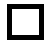 Gruppidel Hommikutsirkus, Akrobäts, Kalamaja Tsirkus, Sinine Siil, Lõbus Hernes, Väle Tigu ja poiste grupidtreeningu kuutasu  75 EUR või I poolaasta  240 EUR, II poolaasta  320 EUR või aastatasu 540 EUR.Kui sporditegevuse toetus on määratud Tsirkusestuudio Folie MTÜle, siis on kuutasu 65 EUR.Edasijõudnute gruppidel Tsirkel ja Leitud Inglid treeningu kuutasu  80 EUR või I poolaasta  260 EUR, II poolaasta  350 EUR või aastatasu 580 EUR.Kui sporditegevuse toetus on määratud Tsirkusestuudio Folie MTÜle, siis on kuutasu 70 EUREsineval grupil Opaa! treeningu kuutasu  85 EUR või I poolaasta  290 EUR, II poolaasta  360 EUR või aastatasu  620 EUR.Kui sporditegevuse toetus on määratud Tsirkusestuudio Folie MTÜle, siis on kuutasu 75 EUR.Esineval grupil Lost D: treeningu kuutasu  95EUR või I poolaasta  330 EUR, II poolaasta  400 EUR või aastatasu 700 EUR.Kui sporditegevuse toetus on määratud Tsirkusestuudio Folie MTÜle, siis on kuutasu 85 EUR.Grupil 16+ /täiskasvanud treeningu kuutasu 80 EUR või aastatasu  640 EUR, kinnitusega Tsirkusestuudio Folie MTÜle on kuutasu 75 EURErandjuhtudel, individuaalse kokkuleppe alusel treeningud kaks korda nädalas:treeningtasu aastas on 500 EUR, kuutasu 60 EUR.Ühe treeningu osalustasu (1-1,5h) on 15 EUR. Individuaaltreeningu tunnitasu  24 EUR.Mitmele lapsele ühest perest kehtib kuumaksu tasudes soodustus -10%. Kui tasute aastatasu, siis topelt soodustust ei ole.